Рабочая группа по правовому развитию Гаагской системы международной регистрации промышленных образцовСедьмая сессияЖенева, 16 – 18 июля 2018 г.ПРЕДЛОЖЕНИЕ ДЕЛЕГАЦИИ РОССИЙСКОЙ ФЕДЕРАЦИИВ сообщении от 1 июня 2018 г. Международное бюро получило для рассмотрения Рабочей группой по правовому развитию Гаагской системы международной регистрации промышленных образцов на ее седьмой сессии, которая состоится в Женеве 16 – 18 июля 2018 г., предложение делегации Российской Федерации по включению русского языка в число официальных языков Гаагской системы международной регистрации промышленных образцов. Указанное предложение прилагается к настоящему документу.[Приложение следует]Предложение Российской Федерации по включению русского языка в число официальных языков Гаагской системы международной регистрации промышленных образцовРоссийская Федерация предлагает включить русский язык в число официальных языков Гаагской системы международной регистрации промышленных образцов. Русский язык является одним из официальных языков системы Организации Объединенных Наций, им владеют более 250 млн человек. По количеству носителей русский язык входит в десятку наиболее распространенных в мире.В Российской Федерации, Республике Беларусь, Республике Казахстан русский язык обладает статусом государственного языка. В Киргизской Республике он является официальным языком. Русский язык также является одним из базовых языков в ряде государств на Eвразийском пространстве. В настоящее время региональная группа стран Центральной Азии, Кавказа и Восточной Европы (ГЦАКВЕ) практически в полном составе входит в Гаагский союз (Республика Армения, Азербайджанская Республика, Киргизская Республика, Республика Таджикистан, Туркменистан, Украина). Для Российской Федерации Женевский акт Гаагского соглашения о международной регистрации промышленных образцов вступил в силу с 28 февраля 2018 г. За короткий период времени ВОИС получено более 100 международных заявок с указанием Российской Федерации. Государства обладают большим потенциалом роста международных заявок, поскольку регистрация промышленных образцов востребована заявителями. Так, в Российской Федерации с 2016 г. наметилась тенденция по увеличению количества заявок на выдачу патента на промышленный образец. Количество заявок по национальной процедуре в 2017 г. выросло на 18,7 процентов по сравнению с 2016 г.Включение русского языка в число официальных языков Гаагской системы будет способствовать увеличению количества международных заявок из России и государств региональной группы стран Центральной Азии, Кавказа и Восточной Европы (ГЦАКВЕ).Реализация инициативы позволит обеспечить права русскоязычных заявителей, расширить их доступ к Гаагской системе, а также повысить эффективность работы русскоязычных экспертов и сократить сроки рассмотрения заявок ведомствами по интеллектуальной собственности всего региона, что также повысит привлекательность системы для пользователей.Российская сторона рассчитывает, что Рабочая группа по правовому развитию Гаагской системы передаст предложение на рассмотрение Ассамблее Гаагского союза. [Конец приложения и документа]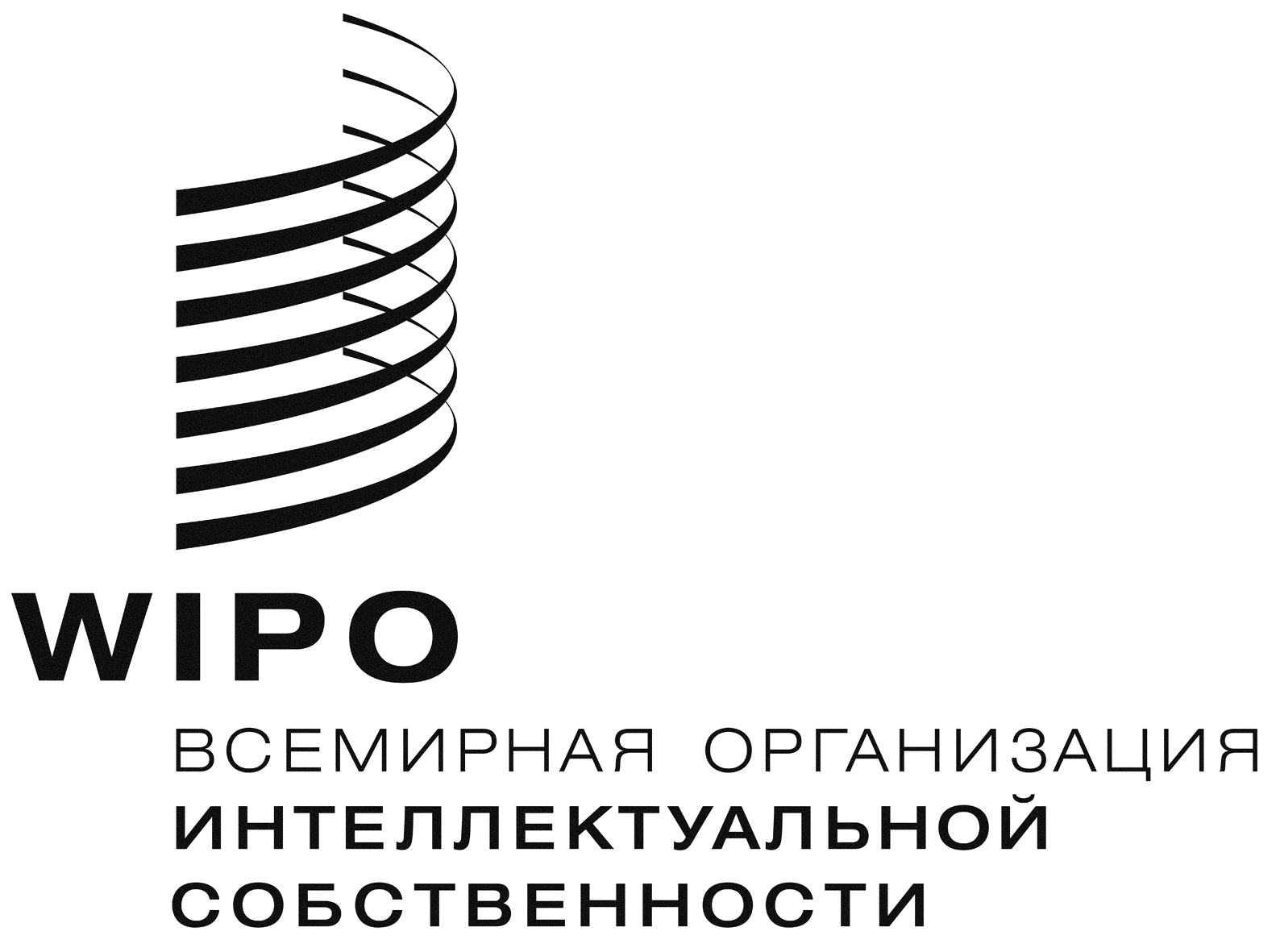 RH/LD/WG/7/5    H/LD/WG/7/5    H/LD/WG/7/5    оригинал:  английскийоригинал:  английскийоригинал:  английскийдата:  3 июля 2018 г.дата:  3 июля 2018 г.дата:  3 июля 2018 г.